დანართი №2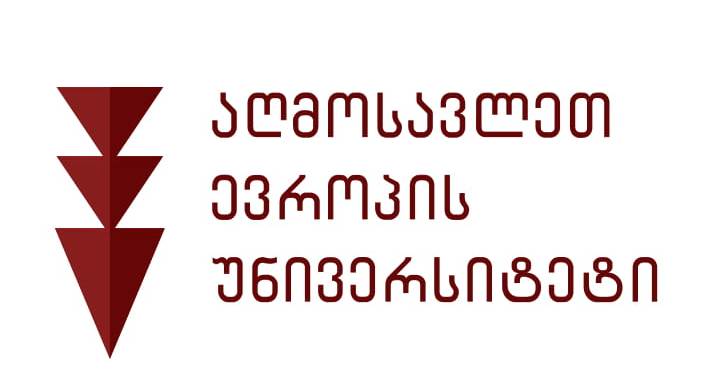 ინფორმაცია EEU-ს პერსონალის შესახებაკადემიური და  ადმინისტრაციულ-ორგანიზაციული საქმიანობის შეფასების კრიტერიუმებიB.1.  სასწავლო საკონტაქტო დატვირთვა EEU-ში:B.1.1.  ბაკალავრიატი (შეფასების პერიოდის განმავლობაში):B.1.2.  მაგისტრატურა (შეფასების პერიოდის განმავლობაში):B.1.3.  დოქტორანტურა (შეფასების პერიოდის განმავლობაში):B.1.4.  ერთსაფეხურიანი საგანმანათლებლო პროგრამა (შეფასების პერიოდის განმავლობაში):B.1.5.  მასწავლებლის მომზადების საგანმანათლებლო პროგრამა (შეფასების პერიოდის განმავლობაში):B.2  დატვირთვასთან დაკავშირებული სხვა აქტივობები:B.2.1 სასწავლო კურსის მომზადება EEU-ში (შეფასების პერიოდის განმავლობაში):B.2.2 პრაქტიკის ხელმძღვანელობა EEU-ში (შეფასების პერიოდის განმავლობაში):B.2.3 საბაკალავრო, სამაგისტრო, სადოქტორო ნაშრომის ხელმძღვანელობა EEU-ში (შეფასების პერიოდის განმავლობაში):B.2.4 სტუდენტის სასწავლო–სამეცნიერო ნაშრომის (კვლევითი პროექტის, სტატიის და სხვა) ხელმძღვანელობა EEU-ში (შეფასების პერიოდის განმავლობაში):B.2.5 უმაღლესი აკადემიური  საგანმანათლებლო პროგრამის ხელმძღვანელობა/თანახელმძღვანელობა EEU-ში (შეფასების პერიოდის განმავლობაში):B.2.6 საზღვარგარეთ სასწავლო კურსის/საჯარო ლექციის წაკითხვა (შეფასების პერიოდის განმავლობაში):B.2.7 EEU-ს საფაკულტეტო და საუნივერსიტეტო კომისიებში მონაწილეობა (შეფასების პერიოდის განმავლობაში):B.2.8 ადმინისტრაციული თანამდებობა  EEU-ში ან სხვა დაწესებულებაში (შეფასების პერიოდის განმავლობაში):B.2.9  პროფესიული საერთაშორისო ან ადგილობრივი ორგანიზაციების წევრობა, ექსპერტობა (შეფასების პერიოდის განმავლობაში):სამეცნიერო-კვლევითი საქმიანობა (მიმდინარე და ბოლო 5 წლის პერიოდში)C.1 ადგილობრივ რეფერირებად, რეცენზირებად სამეცნიერო ჟურნალებში, სამეცნიერო კონფერენციის სრულ მოხსენებათა კრებულებში (proceedings) გამოქვეყნებული შრომები (შეფასების პერიოდის განმავლობაში):C.2 საერთაშორისო რეფერირებად, რეცენზირებად სამეცნიერო ჟურნალებში, სამეცნიერო კონფერენციის სრულ მოხსენებათა კრებულებში (proceedings) გამოქვეყნებული შრომები, რომელიც ინდექსირებულია Web of Science-ის, Scopus, SCImago Journal & Country Rank, ResearchGate-ის მიერ;   მიერ ან სამეცნიერო სტატია გამოქვეყნებული ჟურნალში, რომელიც აღიარებულია ERIH-ის (European Reference Index of the Humanities) მიერ ან/და ინდექსირებული სხვა ბაზებში; (შეფასების პერიოდის განმავლობაში):C.3 მაღალრეიტინგულ (იმპაქტ-ფაქტორის მქონე) სამეცნიერო ჟურნალებში გამოქვეყნებული ნაშრომები, რომელიც ინდექსირებულია Web of Science-ის, Scopus, SCImago Journal & Country Rank -ის მიერ;   ან სამეცნიერო სტატია გამოქვეყნებული ჟურნალში, რომელიც აღიარებულია ERIH-ის (European Reference Index of the Humanities) მიერ ან/და ინდექსირებული სხვა ბაზებში;  (შეფასების პერიოდის განმავლობაში):C.4 მონოგრაფია (შეფასების პერიოდის განმავლობაში):C.5 სახელმძღვანელო (შეფასების პერიოდის განმავლობაში):C.6 თარგმანი (შეფასების პერიოდის განმავლობაში):C.7 გამოგონება, პატენტი (შეფასების პერიოდის განმავლობაში):C.8 ადგილობრივ სამეცნიერო საგრანტო პროექტებში მონაწილეობა (შეფასების პერიოდის განმავლობაში):C.9 საერთაშორისო სამეცნიერო საგრანტო პროექტებში მონაწილეობა (შეფასების პერიოდის განმავლობაში):C.10 საერთაშორისო სამეცნიერო კონფერენციებში, სემინარებში მონაწილეობა (შეფასების პერიოდის განმავლობაში):C.11 ადგილობრივ სამეცნიერო კონფერენციებში, სემინარებში მონაწილეობა (შეფასების პერიოდის განმავლობაში):C.12 სამეცნიერო ნაშრომების რედაქტირება, (წიგნი, მონოგრაფია, დისერტაცია, სტატია და სხვა) (შეფასების პერიოდის განმავლობაში):C.13 სამეცნიერო ნაშრომების რეცენზირება (წიგნი, მონოგრაფია, დისერტაცია, სტატია და სხვა) (შეფასების პერიოდის განმავლობაში):C.14 ციტირების ინდექსის მაჩვენებელი C.15 სამაგისტრო, სადოქტორო ნაშრომის ხელმძღვანელობა EEU-ში (შეფასების პერიოდის განმავლობაში):C.16 სტუდენტის სასწავლო–სამეცნიერო ნაშრომის (კვლევითი პროექტის, სტატიის და სხვა) ხელმძღვანელობა EEU-ში (შეფასების პერიოდის განმავლობაში):C.17 დამატებითი ინფორმაცია სურვილისამებრ (ტრენინგ-კურსები, ჯილდოები, სტიპენდიები, სხვადასხვა სამეცნიერო ორგანიზაციის წევრობა და სხვ.) (შეფასების პერიოდის განმავლობაში):თარიღი:გვარი და სახელიპირადი ნომერიაკადემიური თანამდებობააფილირებული - დიახ  - არააკადემიური ხარისხიფაკულტეტიშეფასების პერიოდი______/_______/20_____ წ.-დან                    ______/_______/20_____ წ.-დან                      №სასწავლო კურსის სახელწოდებალექცია, ჯგუფში მუშაობა/სემინარი, პრაქტიკული, ლაბორატორიული, სხვა1234…№სასწავლო კურსის სახელწოდებალექცია, ჯგუფში მუშაობა/სემინარი, პრაქტიკული, ლაბორატორიული, სხვა123…№სასწავლო კურსის სახელწოდებალექცია, ჯგუფში მუშაობა/სემინარი, პრაქტიკული, ლაბორატორიული, სხვა123…№სასწავლო კურსის სახელწოდებალექცია, ჯგუფში მუშაობა/სემინარი, პრაქტიკული, ლაბორატორიული, სხვა123…№სასწავლო კურსის სახელწოდებალექცია, ჯგუფში მუშაობა/სემინარი, პრაქტიკული, ლაბორატორიული, სხვა12…№სასწავლო კურსის სახელწოდებასაგანმანათლებლო პროგრამა (სწავლების საფეხურის მითითებით)კრედიტების, საკონტაქტო საათების რაოდენობაკურსის სტატუსი (სავალდებულო/ არჩევითი)სტატუსი (დასრულებული/მიმდინარე)123№საგანმანათლებლო პროგრამასწავლების საფეხური სტუდენტების რაოდენობაპრაქტიკის განხორციელების ადგილი 123ნაშრომის ტიპირაოდენობასაბაკალავროსამაგისტროსადოქტორონაშრომის ტიპირაოდენობაპროგრამის სახელწოდებაფაკულტეტისაგანმანათლებლო პროგრამა (საბაკალავრო, სამაგისტრო,  სადოქტორო, ერთსაფეხურიანი)№ლექციის/სასწავლო კურსის დასახელებადაწესებულება და ქვეყანა, სადაც ჩატარდა/ჩატარდება ლექციაკურსის წაკითხვა მოწვეული პროფესორის სტატუსით, გრანტის, გაცვლითი პროგრამის ფარგლებში და სხვასტატუსი (დასრულებული,მიმდიანრე/დაგეგმილი)123კომისიის დასახელება და დანიშნულებაროლიპოზიციაორგანიზაციაპოზიციაორგანიზაციათარიღინაშრომის სახელწოდებანაშრომის ტიპი(სტატია, საკონფერენციო მასალები, (proceeding) და სხვა)ჟურნალის/სამეცნიერო კონფერენციის სახელწოდება, (ელექტრონული მისამართი)ციტირებების რაოდენობათარიღინაშრომის სახელწოდებანაშრომის ტიპი(სტატია, საკონფერენციო მასალები, (proceeding) და სხვა)ჟურნალის/სამეცნიერო კონფერენციის სახელწოდება, ელექტრონული მისამართიინდექსირების მონაცემთა ბაზა (Web of Science, Scopus, ,SCImago Journal & Country Rank ERIH, და სხვა)ციტირებების რაოდენობათარიღინაშრომის სახელწოდებანაშრომის სახეობა(სტატია, საკონფერენციო მასალები, (proceeding) და სხვა)ჟურნალის/სამეცნიერო კონფერენციის სახელწოდება, ელექტრონული მისამართიინდექსირების მონაცემთა ბაზა (Web of Science, Scopus, ,SCImago Journal & Country Rank ERIH. და სხვა)ციტირებების რაოდენობათარიღიავტორები ყველა თანაავტორის მითითებითსახელწოდებაგამომცემლობა (მიუთითეთ ელექტრონული მისამართი)თარიღიავტორები ყველა თანაავტორის მითითებითსახელწოდებაგამომცემლობა(მიუთითეთ ელექტრონული მისამართი)თარიღისახელწოდებანაშრომის ტიპი (მონოგრაფია, სახელმძღვანელო, სხვა)გამომცემლობაგადათარგმნილი გვერდების რაოდენობათარიღისახელწოდებაქვეყანაპატენტის ნომერისტატუსი (დასრულებული/მიმდინარე)მოქმედების ვადაპროექტის დასახელებაროლი პროექტშიდონორისტატუსი (დასრულებული/მიმდინარე)მოქმედების ვადაპროექტის დასახელებაროლი პროექტშიდონორისტატუსი (დასრულებული/მიმდინარე)თარიღიკონფერენციის/სემინარის/ვორკშოფის დასახელება (მიუთითეთ ელექტრონული მისამართი)კონფერენციაში/სემინარზე /ვორკშოფში მონაწილეობის როლი (ორგანიზატორი, მოდერატორი, მომხსენებელი)მოხსენების სათაურიჩატარების ადგილითარიღიკონფერენციის/სემინარის/ვორკშოფი დასახელება(მიუთითეთ ელექტრონული მისამართი)კონფერენციაში/სემინარზე/ვორკშოფი მონაწილეობის როლი (ორგანიზატორი, მოდერატორი, მომხსენებელი)მოხსენების სათაურიჩატარების ადგილითარიღისახელწოდებანაშრომის ტიპი(წიგნი, მონოგრაფია, დისერტაცია, სტატია და სხვა)თარიღისახელწოდებანაშრომის ტიპი(წიგნი, მონოგრაფია, დისერტაცია, სტატია და სხვა)g ინდექსიh ინდექსისულ ციტირების რაოდენობაციტირება    (google  scholar)ციტირება (web of science)ციტირება (Scopus)სხვანაშრომის ტიპირაოდენობასამაგისტროსადოქტორონაშრომის ტიპირაოდენობათარიღისახელწოდება